1st Six Weeks	2023-2024-AnatomyMONDAYTUESDAYWEDNESDAYTHURSDAYFRIDAY8/148/158/16 8/178/18Teacher WorkdayStudent HolidayTeacher WorkdayStudent HolidayFirst Day of SchoolReview SyllabusDiscuss Safety ContractAnatomy Pre Test ActivityNotes: Intro to AnatomyHomework: Digging DeeperNotes: Intro to AnatomyFind My Wound Game8/218/228/238/248/25Body Cavity DiagramsAutopsy LabQuiz-prefixesNotes-Cellular ProcessesHomework: Cell DifferentiationNotes-Cellular ProcessesHomework: Review TonicityReview LabData Analysis- Cell Cycle8/298/298/308/319/1 Progress ReportsHomeostasis in Feedback LoopsStart LabFinish LabHomeostasis Sorting ActivityHomework: Study for TestTask Card ReviewHomework: Study for TestUnit 1 TestThe Amazing Human Body Project9/49/59/69/79/8Holiday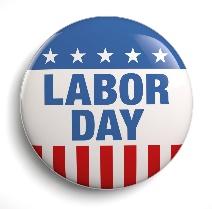 The Amazing Human Body ProjectUnit 2 VocabularyNotes: BiomoleculesNotes: Biomolecules9/119/129/139/149/15Carbohydrate Lab(Major Grade)Carbohydrate Lab(Major Grade)Notes: Enzyme ActivityPractice- Enzyme DiagramTemperature and Enzymes Notes and ActivityPotato Lab9/189/199/209/219/22Potato LabBiomolecules ReviewBiomolecules Review and Bonus PointsBiomolecules TestUnit 3 Vocabulary